GPAI Speedball: Offensive SkillsTeam Name: ______________________________Place tally marks when students meet the criteria. Decision Made	Criteria: Player attempts to pass to an open teammate.Player attempts to score when appropriate.Player attempts to make aerial conversions when appropriate. Skill Execution Criteria: Reception-control of pass and setup of the ballPassing-ball reaches targetShooting – Ball stays below head height and is on targetConversions- Ball successful converted to aerialSupportCriteria: Support the ball carrier by being in or moving to an appropriate position to receive a pass. 	Key:  A=Appropriate		IA=Inappropriate	E=Efficient	I=Inefficient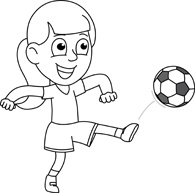 Decision MadeSkill ExecutionSupportNamesAIAEIEAIA